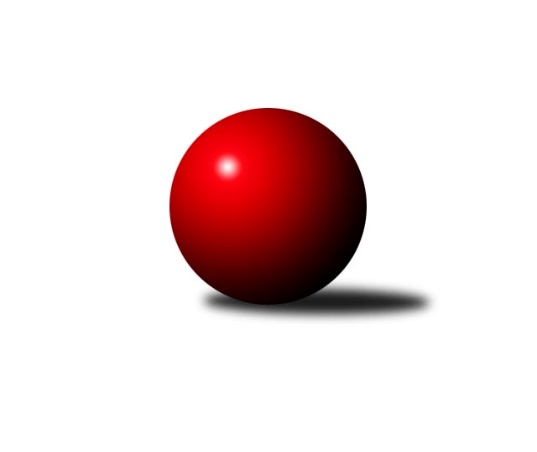 Č.13Ročník 2023/2024	20.12.2023Nejlepšího výkonu v tomto kole: 2773 dosáhlo družstvo: TJ RudnáMistrovství Prahy 1 2023/2024Výsledky 13. kolaSouhrnný přehled výsledků:KK DP Praha	- SC Olympia Radotín	3:5	2488:2533	4.0:8.0	4.12.AC Sparta B	- KK Slavia Praha	5:3	2566:2540	5.0:7.0	5.12.TJ Kobylisy B	- VSK ČVUT 	7:1	2372:2142	11.0:1.0	5.12.SK Meteor C	- TJ Kobylisy A	5:3	2570:2527	6.0:6.0	5.12.SK Žižkov B	- SK Meteor Praha B	7:1	2654:2424	9.0:3.0	6.12.KK Konstruktiva C	- SK Uhelné sklady	6:2	2600:2547	7.0:5.0	7.12.TJ Rudná	- SK Žižkov C	7:1	2773:2666	8.0:4.0	20.12.TJ Rudná	- KK Slavia Praha	5:3	2689:2607	7.0:5.0	12.12.SC Olympia Radotín	- VSK ČVUT 	2:6	2628:2664	7.0:5.0	8.12.SK Meteor C	- KK Slavia Praha	5:3	2573:2123	7.0:5.0	15.12.SK Meteor Praha B	- TJ Kobylisy B	7:1	2583:2553	9.0:3.0	14.12.SK Meteor Praha B	- KK Slavia Praha	8:0	2681:2527	8.0:4.0	19.12.Tabulka družstev:	1.	TJ Rudná	13	10	1	2	70.0 : 34.0 	92.0 : 64.0 	 2608	21	2.	SK Žižkov C	13	9	0	4	64.0 : 40.0 	90.5 : 65.5 	 2574	18	3.	SK Meteor Praha B	13	9	0	4	62.5 : 41.5 	89.5 : 66.5 	 2505	18	4.	SK Uhelné sklady	13	7	1	5	59.5 : 44.5 	86.0 : 70.0 	 2426	15	5.	KK Konstruktiva C	13	7	1	5	57.0 : 47.0 	78.5 : 77.5 	 2523	15	6.	SK Žižkov B	13	7	1	5	55.5 : 48.5 	90.5 : 65.5 	 2535	15	7.	TJ Kobylisy A	13	7	0	6	51.5 : 52.5 	76.0 : 80.0 	 2481	14	8.	TJ Kobylisy B	13	6	1	6	53.5 : 50.5 	86.0 : 70.0 	 2447	13	9.	SC Olympia Radotín	13	6	0	7	52.0 : 52.0 	74.5 : 81.5 	 2486	12	10.	AC Sparta B	13	4	1	8	44.5 : 59.5 	71.5 : 84.5 	 2445	9	11.	KK Slavia Praha	13	4	1	8	41.0 : 63.0 	69.0 : 87.0 	 2477	9	12.	SK Meteor C	13	4	1	8	40.0 : 64.0 	67.5 : 88.5 	 2403	9	13.	VSK ČVUT	13	4	0	9	41.0 : 63.0 	65.5 : 90.5 	 2471	8	14.	KK DP Praha	13	3	0	10	36.0 : 68.0 	55.0 : 101.0 	 2408	6Podrobné výsledky kola:	 KK DP Praha	2488	3:5	2533	SC Olympia Radotín	Jiří Brada *1	 	 186 	 219 		405 	 0:2 	 477 	 	232 	 245		Vladimír Zdražil	Jindřich Habada	 	 208 	 191 		399 	 1:1 	 400 	 	206 	 194		Martin Šimek	Petra Švarcová	 	 207 	 198 		405 	 0:2 	 428 	 	222 	 206		Robert Asimus	Jan Novák	 	 175 	 212 		387 	 1:1 	 343 	 	179 	 164		Pavel Dvořák *2	Miroslav Tomeš	 	 228 	 229 		457 	 1:1 	 452 	 	230 	 222		Petr Dvořák	Jindřich Málek	 	 226 	 209 		435 	 1:1 	 433 	 	207 	 226		Vojtěch Zlatníkrozhodčí:  Vedoucí družstevstřídání: *1 od 51. hodu Martin Štochl, *2 od 60. hodu Jiří UjhelyiNejlepší výkon utkání: 477 - Vladimír Zdražil	 AC Sparta B	2566	5:3	2540	KK Slavia Praha	Kamila Svobodová	 	 217 	 198 		415 	 2:0 	 386 	 	210 	 176		Jan Václavík	Vladimíra Pavlatová	 	 205 	 241 		446 	 1:1 	 449 	 	225 	 224		Filip Knap	Vít Fikejzl	 	 216 	 217 		433 	 0:2 	 451 	 	217 	 234		Zdeněk Novák	Miroslav Viktorin	 	 227 	 214 		441 	 1:1 	 437 	 	217 	 220		Aleš Jungmann	Zdeněk Cepl	 	 216 	 203 		419 	 1:1 	 386 	 	168 	 218		Tomáš Jiránek	Jan Vácha	 	 196 	 216 		412 	 0:2 	 431 	 	213 	 218		Karel Vaňatarozhodčí: vedoucí družstevNejlepší výkon utkání: 451 - Zdeněk Novák	 TJ Kobylisy B	2372	7:1	2142	VSK ČVUT 	Pavel Moravec	 	 198 	 170 		368 	 1:1 	 392 	 	189 	 203		Pavel Jahelka	Petr Moravec	 	 192 	 199 		391 	 2:0 	 365 	 	176 	 189		Jan Knyttl	Robert Kratochvíl	 	 217 	 204 		421 	 2:0 	 380 	 	182 	 198		Milan Vejvoda	Jan Nowak	 	 211 	 188 		399 	 2:0 	 359 	 	192 	 167		Adam Vejvoda	Zdeněk Šrot	 	 209 	 195 		404 	 2:0 	 282 	 	141 	 141		Miroslav Kochánek	Michal Matyska	 	 184 	 205 		389 	 2:0 	 364 	 	182 	 182		Jiří Piskáčekrozhodčí:  Vedoucí družstevNejlepší výkon utkání: 421 - Robert Kratochvíl	 SK Meteor C	2570	5:3	2527	TJ Kobylisy A	Přemysl Šámal	 	 237 	 208 		445 	 2:0 	 387 	 	188 	 199		Karel Sedláček	Ivana Vlková	 	 201 	 213 		414 	 0:2 	 443 	 	219 	 224		Václav Bouchal	Josef Tesař	 	 208 	 189 		397 	 1:1 	 385 	 	176 	 209		Lubomír Chudoba	Jindra Pokorná	 	 252 	 209 		461 	 2:0 	 422 	 	221 	 201		Pavel Mezek	Zdeněk Míka	 	 226 	 219 		445 	 1:1 	 459 	 	244 	 215		Karel Mašek	Josef Jurášek	 	 200 	 208 		408 	 0:2 	 431 	 	217 	 214		Pavel Červinkarozhodčí: Václav AndělNejlepší výkon utkání: 461 - Jindra Pokorná	 SK Žižkov B	2654	7:1	2424	SK Meteor Praha B	Miloslav Všetečka	 	 222 	 228 		450 	 2:0 	 409 	 	195 	 214		Luboš Soukup	Josef Gebr	 	 210 	 211 		421 	 1:1 	 407 	 	189 	 218		Ctirad Dudycha	Irini Sedláčková	 	 225 	 231 		456 	 2:0 	 343 	 	194 	 149		Michal Franc	Martin Lukáš	 	 219 	 179 		398 	 1:1 	 399 	 	204 	 195		Pavel Novák	Jan Neckář	 	 246 	 230 		476 	 2:0 	 441 	 	215 	 226		David Dittrich	Stanislav Schuh	 	 211 	 242 		453 	 1:1 	 425 	 	212 	 213		Luboš Polanskýrozhodčí:  Vedoucí družstevNejlepší výkon utkání: 476 - Jan Neckář	 KK Konstruktiva C	2600	6:2	2547	SK Uhelné sklady	Samuel Fujko	 	 228 	 206 		434 	 2:0 	 401 	 	215 	 186		Markéta Rajnochová	Petr Barchánek	 	 259 	 225 		484 	 2:0 	 434 	 	222 	 212		Jan Hloušek	Petra Vesecká	 	 217 	 190 		407 	 1:1 	 412 	 	213 	 199		Roman Tumpach	Stanislav Vesecký	 	 229 	 211 		440 	 1:1 	 435 	 	221 	 214		Tomáš Dvořák	Karel Hybš	 	 194 	 213 		407 	 0:2 	 448 	 	226 	 222		Martin Novák	Ivan Harašta	 	 218 	 210 		428 	 1:1 	 417 	 	231 	 186		Adam Rajnochrozhodčí:  Vedoucí družstevNejlepší výkon utkání: 484 - Petr Barchánek	 TJ Rudná	2773	7:1	2666	SK Žižkov C	Ludmila Erbanová	 	 233 	 249 		482 	 2:0 	 459 	 	220 	 239		Tomáš Pokorný	Pavel Kasal	 	 225 	 251 		476 	 1:1 	 464 	 	256 	 208		Tomáš Kazimour	Pavel Strnad	 	 239 	 188 		427 	 0:2 	 488 	 	256 	 232		Pavel Váňa	Jan Rokos	 	 233 	 236 		469 	 2:0 	 427 	 	225 	 202		Stanislava Sábová	Miluše Kohoutová	 	 215 	 262 		477 	 1:1 	 443 	 	251 	 192		Jaroslav Pýcha	Jiří Spěváček	 	 222 	 220 		442 	 2:0 	 385 	 	207 	 178		Josef Pokornýrozhodčí:  Vedoucí družstevNejlepší výkon utkání: 488 - Pavel Váňa	 TJ Rudná	2689	5:3	2607	KK Slavia Praha	Pavel Kasal	 	 219 	 252 		471 	 1:1 	 463 	 	226 	 237		Zdeněk Novák	Pavel Strnad	 	 209 	 200 		409 	 0:2 	 462 	 	254 	 208		Aleš Jungmann	Jan Rokos	 	 215 	 231 		446 	 1:1 	 454 	 	233 	 221		Karel Vaňata	Štěpán Fatka	 	 219 	 241 		460 	 1:1 	 471 	 	244 	 227		Filip Knap	Miluše Kohoutová	 	 215 	 222 		437 	 2:0 	 405 	 	193 	 212		Jan Václavík	Jiří Spěváček	 	 215 	 251 		466 	 2:0 	 352 	 	182 	 170		Tomáš Jiránekrozhodčí:  Vedoucí družstevNejlepšího výkonu v tomto utkání: 471 kuželek dosáhli: Pavel Kasal, Filip Knap	 SC Olympia Radotín	2628	2:6	2664	VSK ČVUT 	Pavel Dvořák	 	 215 	 229 		444 	 2:0 	 409 	 	209 	 200		Pavel Jahelka	Martin Pondělíček	 	 198 	 231 		429 	 1:1 	 437 	 	231 	 206		David Knoll	Vojtěch Zlatník	 	 216 	 233 		449 	 1:1 	 481 	 	252 	 229		Milan Vejvoda	Radek Pauk	 	 224 	 213 		437 	 2:0 	 427 	 	220 	 207		Adam Vejvoda	Petr Dvořák	 	 219 	 215 		434 	 0:2 	 469 	 	236 	 233		Jan Knyttl	Robert Asimus	 	 225 	 210 		435 	 1:1 	 441 	 	219 	 222		Jiří Piskáčekrozhodčí:  Vedoucí družstevNejlepší výkon utkání: 481 - Milan Vejvoda	 SK Meteor C	2573	5:3	2123	KK Slavia Praha	Ivana Vlková	 	 221 	 228 		449 	 2:0 	 431 	 	215 	 216		Karel Vaňata	Přemysl Šámal	 	 200 	 195 		395 	 0:2 	 438 	 	232 	 206		Filip Knap	Josef Kučera	 	 189 	 220 		409 	 0:2 	 441 	 	204 	 237		Jan Václavík	Josef Tesař	 	 213 	 218 		431 	 2:0 	 370 	 	166 	 204		Tomáš Jiránek	Zdeněk Míka	 	 225 	 212 		437 	 1:1 	 443 	 	232 	 211		Aleš Jungmann	Jindra Pokorná	 	 249 	 203 		452 	 2:0 	 0 	 	0 	 0		nikdo nenastoupilrozhodčí:  Vedoucí družstevNejlepší výkon utkání: 452 - Jindra Pokorná	 SK Meteor Praha B	2583	7:1	2553	TJ Kobylisy B	Jiří Novotný	 	 213 	 162 		375 	 0:2 	 465 	 	242 	 223		Pavel Moravec	Luboš Soukup	 	 196 	 213 		409 	 1:1 	 402 	 	205 	 197		Petr Moravec	Luboš Polanský	 	 236 	 222 		458 	 2:0 	 438 	 	232 	 206		Robert Kratochvíl	Ctirad Dudycha	 	 247 	 215 		462 	 2:0 	 429 	 	227 	 202		Jan Nowak	Pavel Novák	 	 226 	 208 		434 	 2:0 	 391 	 	201 	 190		Zdeněk Šrot	David Dittrich	 	 223 	 222 		445 	 2:0 	 428 	 	220 	 208		Michal Matyskarozhodčí: Michal FrancNejlepší výkon utkání: 465 - Pavel Moravec	 SK Meteor Praha B	2681	8:0	2527	KK Slavia Praha	Jiří Novotný	 	 216 	 187 		403 	 1:1 	 394 	 	191 	 203		Karel Vaňata	Luboš Soukup	 	 229 	 214 		443 	 1:1 	 429 	 	209 	 220		Zdeněk Novák	Ctirad Dudycha	 	 235 	 242 		477 	 1:1 	 451 	 	242 	 209		Aleš Jungmann	Luboš Polanský	 	 221 	 216 		437 	 2:0 	 382 	 	171 	 211		Tomáš Jiránek	Pavel Novák	 	 241 	 240 		481 	 2:0 	 437 	 	217 	 220		Jan Václavík	David Dittrich	 	 224 	 216 		440 	 1:1 	 434 	 	209 	 225		Filip Knaprozhodčí: Jiří NovotnýNejlepší výkon utkání: 481 - Pavel NovákPořadí jednotlivců:	jméno hráče	družstvo	celkem	plné	dorážka	chyby	poměr kuž.	Maximum	1.	Ludmila Erbanová 	TJ Rudná	465.67	311.7	153.9	2.3	5/6	(497)	2.	Pavel Červinka 	TJ Kobylisy A	464.71	306.8	157.9	1.2	6/6	(524)	3.	Vladimír Zdražil 	SC Olympia Radotín	453.44	310.6	142.9	3.6	4/6	(477)	4.	David Dittrich 	SK Meteor Praha B	447.35	301.1	146.3	2.6	6/6	(493)	5.	Stanislav Vesecký 	KK Konstruktiva C	446.60	309.0	137.6	6.4	7/7	(505)	6.	Pavel Kasal 	TJ Rudná	445.13	300.6	144.5	4.4	4/6	(476)	7.	Miluše Kohoutová 	TJ Rudná	443.68	309.5	134.2	6.1	6/6	(484)	8.	Filip Knap 	KK Slavia Praha	440.85	302.6	138.3	5.4	10/10	(477)	9.	Miloslav Všetečka 	SK Žižkov B	440.43	298.6	141.9	3.7	4/6	(490)	10.	Jaromír Bok 	TJ Rudná	437.69	297.9	139.8	6.8	4/6	(468)	11.	Jaroslav Pýcha 	SK Žižkov C	437.22	302.6	134.6	6.0	6/6	(483)	12.	Robert Asimus 	SC Olympia Radotín	436.48	300.4	136.1	4.3	6/6	(492)	13.	Zdeněk Novák 	KK Slavia Praha	435.22	301.1	134.2	7.1	9/10	(470)	14.	Karel Mašek 	TJ Kobylisy A	434.46	297.2	137.2	5.6	5/6	(477)	15.	Pavel Novák 	SK Meteor Praha B	434.20	303.3	130.9	7.0	5/6	(489)	16.	Tomáš Kazimour 	SK Žižkov C	434.17	296.9	137.3	6.6	6/6	(475)	17.	Martin Novák 	SK Uhelné sklady	433.64	307.6	126.0	8.7	6/6	(470)	18.	Stanislav Schuh 	SK Žižkov B	433.21	296.1	137.1	5.2	6/6	(453)	19.	Aleš Jungmann 	KK Slavia Praha	432.75	294.9	137.9	5.3	10/10	(471)	20.	Luboš Polanský 	SK Meteor Praha B	432.71	294.7	138.0	4.8	5/6	(488)	21.	Tomáš Pokorný 	SK Žižkov C	431.94	303.3	128.7	8.4	6/6	(481)	22.	Jiří Spěváček 	TJ Rudná	430.12	296.3	133.8	6.6	6/6	(475)	23.	Jan Neckář 	SK Žižkov B	428.54	301.8	126.8	7.3	6/6	(476)	24.	Robert Kratochvíl 	TJ Kobylisy B	428.12	290.7	137.4	5.1	6/6	(461)	25.	Vladimíra Pavlatová 	AC Sparta B	427.25	301.2	126.1	8.4	5/5	(473)	26.	Jindra Pokorná 	SK Meteor C	426.77	290.9	135.9	7.6	6/6	(500)	27.	Pavel Váňa 	SK Žižkov C	426.58	292.0	134.6	7.8	6/6	(488)	28.	Jan Hloušek 	SK Uhelné sklady	426.39	291.6	134.8	5.9	6/6	(454)	29.	Karel Hybš 	KK Konstruktiva C	426.19	293.9	132.3	7.1	6/7	(477)	30.	Stanislava Sábová 	SK Žižkov C	426.17	294.4	131.8	7.3	5/6	(473)	31.	Irini Sedláčková 	SK Žižkov B	424.90	293.9	131.0	8.3	6/6	(471)	32.	Jan Knyttl 	VSK ČVUT 	423.14	290.6	132.5	6.3	7/7	(469)	33.	Jan Rokos 	TJ Rudná	422.42	297.3	125.1	8.2	6/6	(469)	34.	Tomáš Dvořák 	SK Uhelné sklady	422.28	305.4	116.9	8.1	6/6	(460)	35.	Miroslav Míchal 	SK Uhelné sklady	420.88	297.2	123.7	9.0	4/6	(474)	36.	Miroslav Viktorin 	AC Sparta B	419.75	298.7	121.1	8.4	5/5	(465)	37.	Petr Dvořák 	SC Olympia Radotín	418.58	300.0	118.6	11.1	5/6	(480)	38.	Karel Vaňata 	KK Slavia Praha	418.25	290.3	128.0	8.5	10/10	(454)	39.	Petr Barchánek 	KK Konstruktiva C	417.10	295.3	121.8	5.9	7/7	(484)	40.	Samuel Fujko 	KK Konstruktiva C	416.31	292.8	123.5	9.9	7/7	(444)	41.	Pavel Jahelka 	VSK ČVUT 	416.24	293.7	122.5	10.0	7/7	(492)	42.	Pavel Moravec 	TJ Kobylisy B	416.08	293.8	122.3	6.1	6/6	(465)	43.	Pavel Mezek 	TJ Kobylisy A	415.13	287.9	127.2	8.3	4/6	(443)	44.	Jaroslav Vondrák 	KK DP Praha	413.90	293.1	120.9	10.9	5/6	(441)	45.	Vojtěch Zlatník 	SC Olympia Radotín	413.75	281.8	131.9	4.9	4/6	(457)	46.	Martin Pondělíček 	SC Olympia Radotín	413.75	287.3	126.5	8.1	4/6	(438)	47.	Ctirad Dudycha 	SK Meteor Praha B	413.19	297.3	115.9	9.3	6/6	(481)	48.	Adam Vejvoda 	VSK ČVUT 	412.79	283.6	129.2	6.7	7/7	(485)	49.	Jiří Novotný 	SK Meteor Praha B	411.31	283.4	127.9	8.6	4/6	(463)	50.	Milan Vejvoda 	VSK ČVUT 	410.81	286.5	124.4	9.7	7/7	(481)	51.	Jiří Piskáček 	VSK ČVUT 	410.78	289.1	121.6	10.7	6/7	(441)	52.	Pavel Strnad 	TJ Rudná	410.35	291.8	118.5	7.0	6/6	(440)	53.	Josef Tesař 	SK Meteor C	409.45	291.6	117.8	10.8	5/6	(449)	54.	Markéta Rajnochová 	SK Uhelné sklady	409.34	289.6	119.8	8.9	5/6	(444)	55.	Luboš Soukup 	SK Meteor Praha B	408.98	291.5	117.5	10.5	6/6	(462)	56.	Jiří Brada 	KK DP Praha	408.66	292.1	116.5	9.6	5/6	(455)	57.	Jan Vácha 	AC Sparta B	408.55	281.1	127.5	7.8	5/5	(432)	58.	Jan Nowak 	TJ Kobylisy B	407.88	288.0	119.9	10.0	6/6	(434)	59.	Přemysl Šámal 	SK Meteor C	407.63	288.0	119.6	9.5	6/6	(453)	60.	Josef Gebr 	SK Žižkov B	407.57	288.9	118.7	9.4	6/6	(433)	61.	Martin Lukáš 	SK Žižkov B	407.50	279.8	127.8	6.8	4/6	(437)	62.	Michal Matyska 	TJ Kobylisy B	407.30	289.7	117.6	9.0	6/6	(461)	63.	Karel Sedláček 	TJ Kobylisy A	407.00	284.5	122.5	9.8	4/6	(449)	64.	Václav Bouchal 	TJ Kobylisy A	406.52	281.9	124.6	10.0	6/6	(443)	65.	Ivana Vlková 	SK Meteor C	406.24	287.7	118.6	11.0	5/6	(449)	66.	Jindřich Málek 	KK DP Praha	406.14	282.2	123.9	8.3	6/6	(463)	67.	Petr Moravec 	TJ Kobylisy B	406.13	286.1	120.1	8.5	5/6	(433)	68.	Ivan Harašta 	KK Konstruktiva C	405.11	290.3	114.8	9.3	6/7	(462)	69.	Vít Fikejzl 	AC Sparta B	403.77	284.6	119.2	9.4	4/5	(473)	70.	Jindřich Habada 	KK DP Praha	403.58	287.0	116.6	10.6	4/6	(435)	71.	Jan Novák 	KK DP Praha	402.58	280.2	122.4	9.3	6/6	(485)	72.	Adam Rajnoch 	SK Uhelné sklady	401.95	284.0	118.0	12.0	4/6	(429)	73.	Anna Sailerová 	SK Žižkov B	401.53	276.2	125.3	7.8	5/6	(446)	74.	Petra Vesecká 	KK Konstruktiva C	400.74	284.0	116.8	8.9	7/7	(422)	75.	Zdeněk Šrot 	TJ Kobylisy B	399.73	282.8	116.9	12.8	6/6	(463)	76.	Zdeněk Míka 	SK Meteor C	397.77	294.3	103.4	12.6	5/6	(445)	77.	Zdeněk Cepl 	AC Sparta B	396.35	284.5	111.9	11.0	5/5	(439)	78.	Petra Švarcová 	KK DP Praha	396.22	281.7	114.5	9.1	5/6	(457)	79.	Jan Václavík 	KK Slavia Praha	396.13	281.3	114.9	8.1	8/10	(441)	80.	Pavel Dvořák 	SC Olympia Radotín	393.23	286.9	106.4	12.5	5/6	(457)	81.	Lubomír Chudoba 	TJ Kobylisy A	389.83	278.0	111.9	12.1	5/6	(404)	82.	Jiří Ujhelyi 	SC Olympia Radotín	385.75	274.5	111.3	11.9	4/6	(430)	83.	Kamila Svobodová 	AC Sparta B	385.13	272.4	112.8	9.9	5/5	(436)	84.	Miroslav Tomeš 	KK DP Praha	384.14	274.3	109.8	11.8	6/6	(457)	85.	Jan Petráček 	SK Meteor C	381.80	272.1	109.7	11.4	4/6	(442)	86.	Josef Jurášek 	SK Meteor C	378.07	273.8	104.3	15.7	5/6	(408)	87.	Miroslav Kochánek 	VSK ČVUT 	370.73	275.1	95.6	16.8	5/7	(423)	88.	Vladimír Kohout 	TJ Kobylisy A	368.50	274.3	94.3	15.0	4/6	(381)		Milan Mareš 	KK Slavia Praha	473.00	305.5	167.5	5.0	1/10	(482)		Štěpán Fatka 	TJ Rudná	460.00	318.0	142.0	3.0	1/6	(460)		Marek Dvořák 	TJ Rudná	447.50	302.0	145.5	2.5	2/6	(455)		David Knoll 	VSK ČVUT 	441.89	302.1	139.8	5.8	3/7	(465)		Jiří Škoda 	VSK ČVUT 	438.25	298.5	139.8	5.8	1/7	(453)		Jaroslav Pleticha  ml.	KK Konstruktiva C	435.00	296.5	138.5	3.5	1/7	(437)		Tomáš Eštók 	KK Konstruktiva C	434.00	310.0	124.0	8.0	1/7	(434)		Hana Dragounová 	SK Žižkov C	431.50	293.2	138.3	5.0	3/6	(478)		Libuše Zichová 	KK Konstruktiva C	428.00	294.0	134.0	6.0	1/7	(428)		Vladimír Dvořák 	SK Meteor Praha B	427.00	308.8	118.3	5.0	2/6	(441)		Zbyněk Lébl 	KK Konstruktiva C	423.50	301.0	122.5	6.5	1/7	(442)		Josef Pokorný 	SK Žižkov C	422.80	300.3	122.5	8.2	3/6	(476)		Josef Málek 	KK DP Praha	421.33	307.3	114.0	12.0	3/6	(434)		Dana Školová 	SK Uhelné sklady	419.00	304.0	115.0	8.0	1/6	(419)		Petra Šimková 	SC Olympia Radotín	417.50	293.0	124.5	8.0	2/6	(438)		Jan Červenka 	AC Sparta B	417.00	274.5	142.5	4.5	2/5	(428)		Radek Pauk 	SC Olympia Radotín	415.33	290.3	125.0	7.0	1/6	(437)		Martin Šimek 	SC Olympia Radotín	414.67	291.7	123.0	10.0	3/6	(428)		Michal Truksa 	SK Žižkov C	410.00	282.7	127.3	8.5	3/6	(424)		Roman Tumpach 	SK Uhelné sklady	409.07	281.3	127.7	8.5	3/6	(424)		Vojtěch Vojtíšek 	TJ Kobylisy A	408.00	295.5	112.5	10.5	2/6	(414)		Jan Neckář  ml.	SK Žižkov B	406.73	280.9	125.8	8.7	3/6	(463)		Petr Knap 	KK Slavia Praha	404.08	276.3	127.8	9.1	6/10	(467)		Pavel Černý 	SK Uhelné sklady	403.17	289.8	113.3	9.1	2/6	(429)		Miloslava Žďárková 	SK Žižkov C	403.00	274.0	129.0	10.0	1/6	(403)		Josef Kučera 	SK Meteor C	400.50	285.8	114.7	12.3	1/6	(412)		Luboš Kocmich 	VSK ČVUT 	391.00	265.0	126.0	6.0	1/7	(391)		Tomáš Jiránek 	KK Slavia Praha	386.83	284.8	102.0	12.8	6/10	(440)		Přemysl Jonák 	KK Slavia Praha	376.00	282.0	94.0	9.0	1/10	(376)		Jaroslav Michálek 	KK DP Praha	371.50	266.0	105.5	14.0	2/6	(415)		Jaromír Žítek 	TJ Kobylisy A	361.75	262.5	99.3	15.1	2/6	(408)		Jiří Tencar 	VSK ČVUT 	358.00	274.0	84.0	16.0	1/7	(358)		Michal Franc 	SK Meteor Praha B	351.67	268.0	83.7	20.0	3/6	(401)		Marek Sedláček 	SK Uhelné sklady	313.00	271.0	42.0	33.0	1/6	(313)		Anna Nowaková 	TJ Kobylisy B	297.00	230.0	67.0	23.0	1/6	(297)Sportovně technické informace:Starty náhradníků:registrační číslo	jméno a příjmení 	datum startu 	družstvo	číslo startu13361	Martin Štochl	04.12.2023	KK DP Praha	1x22637	Štěpán Fatka	12.12.2023	TJ Rudná	1x12108	Pavel Kasal	20.12.2023	TJ Rudná	5x1324	Karel Sedláček	05.12.2023	TJ Kobylisy A	4x15857	David Knoll	08.12.2023	VSK ČVUT 	5x23232	Martin Šimek	04.12.2023	SC Olympia Radotín	3x21550	Radek Pauk	08.12.2023	SC Olympia Radotín	3x
Hráči dopsaní na soupisku:registrační číslo	jméno a příjmení 	datum startu 	družstvo	Program dalšího kola:8.1.2024	po	17:00	KK DP Praha - SK Žižkov C	9.1.2024	út	17:00	SK Meteor C - SK Meteor Praha B	9.1.2024	út	17:30	KK Slavia Praha - TJ Kobylisy B	10.1.2024	st	17:30	TJ Rudná - AC Sparta B	10.1.2024	st	19:30	SK Žižkov B - SK Uhelné sklady	11.1.2024	čt	17:30	VSK ČVUT  - TJ Kobylisy A	11.1.2024	čt	17:30	KK Konstruktiva C - SC Olympia Radotín	Nejlepší šestka kola - absolutněNejlepší šestka kola - absolutněNejlepší šestka kola - absolutněNejlepší šestka kola - absolutněNejlepší šestka kola - dle průměru kuželenNejlepší šestka kola - dle průměru kuželenNejlepší šestka kola - dle průměru kuželenNejlepší šestka kola - dle průměru kuželenNejlepší šestka kola - dle průměru kuželenPočetJménoNázev týmuVýkonPočetJménoNázev týmuPrůměr (%)Výkon2xPavel VáňaŽižkov C4882xPetr BarchánekKonstruktiva C114.344841xPetr BarchánekKonstruktiva C4841xVladimír ZdražilRadotín111.924776xLudmila ErbanováRudná4821xPavel VáňaŽižkov C111.784882xVladimír ZdražilRadotín4775xLudmila ErbanováRudná110.414822xMiluše KohoutováRudná4771xRobert KratochvílKobylisy B110.224213xJan NeckářŽižkov B4764xJan NeckářŽižkov B109.96476